EDITAL DE CHAMAMENTO Nº 19/2024 DO PROCESSO DE ESCOLHA SUPLEMENTAR DOS MEMBROS DO CONSELHO TUTELAR - 2023 Mediante o presente EDITAL DE CHAMAMENTO DO PROCESSO DE ESCOLHA SUPLEMENTAR DOS MEMBROS DO CONSELHO TUTELAR - 2023 DO MUNICÍPIO DE GUATAMBU, ESTADO DE SANTA CATARINA, ficam CONVOCADOS, de acordo com a Lei Complementar nº 113/2018, os candidatos aprovados no presente processo conforme Anexo II, para comparecer na Prefeitura Municipal de Guatambu, localizada na Rua Manoel Rolim de Moura, 825, Centro, no período de 26 de junho de 2024 até 02 de julho de 2024, impreterivelmente no seguinte horário: 08:00 às 12:00 e 13:00 às 17:00 em dias úteis. AVISO: Os aprovados deverão comparecer munido dos documentos relacionados no anexo II deste instrumento. Desde já, ficam cientes que o não comparecimento no prazo acima estabelecido, do mesmo modo que a não apresentação dos documentos necessários para posse/investidura, RESULTARÁ EM PERDA DA VAGA.Informa-se ainda, que o exame médico de saúde ocupacional de que trata do processo de escolha suplementar dos membros do conselho tutelar - 2023, será realizado por Profissional designado pela Prefeitura Municipal de Guatambu, o qual poderá, se necessário, exigir todos os exames pertinentes ao respectivo cargo. O procedimento de agendamento será efetuado pelo Departamento de Recursos Humanos do Município, após a entrega dos documentos pessoais e inerentes ao cargo. OBS: A lista com os aprovados/convocados será disponibilizada no anexo I deste edital de chamamento.anexo ILISTA COM APROVADOS/CONVOCADOS      Guatambu –S/C, 25 de junho de 2024.____________________________LUIZ CLOVIS DAL PIVAPREFEITO MUNICIPAL ANEXO IIDOCUMENTAÇÃO PARA CONTRATOCOPIA E ORIGINALCHECKLIST - VERIFICAÇÃO DA REGULARIDADE DO PROCESSO DE ADMISSÃO DE PESSOAL Efetuou-se a Efetuou-se a análise do processo de admissão do servidor(a):Guatambu –SC, ____ de ________________ de 20__.___________________________________(assinatura responsável do RH pela conferência)PREVEN MED 	DIA:               HS: Rua Minas Gerais, 67- E, Centro, Chapecó (SC)Telefone: (49) 3323.1604     DECLARAÇÃO DE INEXISTÊNCIA DE INCOMPATIBILIDADEEu______________________________________ brasileiro(a), estado civil _________________,natural de ______________________________,portador de carteira de identidade nº _________________   e do CPF nº ___________________declaro para os devido fins que se fizerem necessários e sob as penas da Lei, a inexistência de incompatibilidade legal para o exercício do cargo de _______________________________ ,que não exerço outro cargo função ou emprego público de espécie algum ou ainda a inexistência de qualquer outro motivo impeditivo ao cumprimento de carga horária, prevista em Lei Municipal.Guatambu/SC ____ de ______________de 2023.________________________________Assinatura do DeclaranteDECLARAÇÃO DE BENS E VALORES - ANO DE REFERÊNCIA _________Eu, _________________________________________, brasileiro (a),estado civil _______________, cargo_______________________, residente no_______________________________________________endereço___________________________, identidade sob n° ____________e CPF n°______________, declaro para os devidos fins, relação dos meus bens.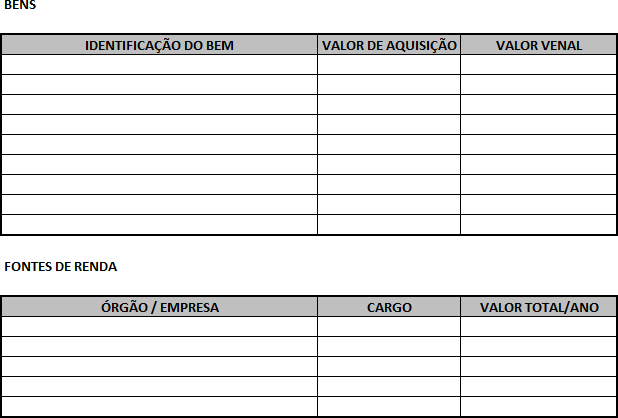 Declaro, sob as penas da lei, que as informações aqui prestadas são verdadeiras. Guatambu SC, _____  de _______________de ______________________________ASSINATURA DO SERVIDOR(A)DECLARAÇÃO DE PENALIDADEEu____________________________________,brasileiro(a),estadocivil__________,ocupação________________,residente e domicilio____________________ identidade sob o nº ____________,portador do CPF nº __________________,declaro para os devidos fins, nunca ter sofrido qualquer tipo de penalidade disciplinar ou contravenção, no exercício profissional, cargo ou função pública ou privada, por prática de atos desabonadores.Guatambu/SC ____ de ______________de 2023.___________________________AssinaturaNOME DO(A) CONVOCADO(A)CARGOCARGA HORÁRIAGraciela Maria MenzenConselheira tutelar 30hNOMECARGOCARGA HORÁRIAREGIMESERVIDOR TEMPORÁRIOITEMDOCUMENTOSSIMNÃOFOLHAN/A1Foto 3x42Ficha cadastral preenchida (para o E-social)3Identidade e CPF (comprovação nacionalidade e maior de 18 anos)4Comprovante de estado civil (Certidão de nascimento, casamento ou união estável) e RG e CPF do cônjuge.5Título de eleitor (comprovação ao gozo de direitos políticos)6Certidão de quitação eleitoral7Comprovante de dispensa militar (para homens)8Registro em entidade de classe com validade9CNH (quando exigido para o cargo)10PIS/PASEP (cópia da carteira do trabalho)11Certidão de nascimento dos filhos ou RG. (desde que conste o CPF)12Comprovante de endereço atualizado até 90 dias ou declaração simples se não tiver no nome. (água, luz ou telefone)13Declaração de não-acumulação de cargo, função, emprego.14Se tem acumulação legal informar o cargo a qual pertence e a carga horária.15Declaração de não ter sofrido penalidades disciplinares na administração pública nos último 5 anos.16Declaração de bens (IRRF ou modelo disponibilizado p/ quem declara)17Comprovante de conta bancária no Banco do Brasil18Comprovante de vacinaçãoITEMDOCUMENTOS SERVIDOR TEMPORÁRIOSIMNÃOFOLHAN/A19Processo Seletivo - Edital n° ________ (pagina que contenha o n° do edital)20Data de homologação do processo seletivo _______________21Data de validade do processo seletivo _________________22Data de prorrogação do processo seletivo ____________________23Justificativa da necessidade24N° da portaria de nomeação ________________25Laudo de inspeção médica26Contrato com o município. 27Foi publicado os atos no Diário Oficial do Município28Apresentou a habilitação exigida no edital29A classificação do processo seletivo foi obedecida30Certidão negativa de antecedentes criminais e civil ESTADUALPREFEITURA MUNICIPAL DE GUATAMBUSecretaria Municipal de Administração RECADASTRAMENTO DOS DADOS PESSOAIS DO SERVIDORDADOS PESSOAIS*Nome: *CPF: *PIS/PASEP/NIT:  *Sexo:  Feminino  Masculino*Raça/Cor:  Branca  Negra  Parda Amarela Indígena  Não informado*Estado Civil:  Solteiro/União Estável   Casado  Divorciado  Separado  Viúvo*Grau de Instrução:  Analfabeto, inclusive o que, embora tenha recebido instrução, não se alfabetizou Até o 5º ano incompleto do Ensino Fundamental (antiga 4ª série) ou que se tenha alfabetizado sem ter frequentado escola regular 5º ano completo do Ensino Fundamental Do 6º ao 9º ano do Ensino Fundamental Incompleto (antiga 5ª a 8ª série) Ensino Fundamental Completo Ensino Médio Incompleto Ensino Médio Completo Educação Superior Incompleta Educação Superior Completa Pós-Graduação Completa Mestrado Completo Doutorado Completo*Tipo Sanguínio:  A B AB O*Fator RH:  Positivo NegativoDADOS DE NASCIMENTO*Data de Nascimento : *Município de Nascimento:  UF: País: *Nome da Mãe:  Nome do Pai:DOCUMENTOSCARTEIRA DE TRABALHO (CTPS)*Número da CTPS: Série: UF: Data de Expedição: REGISTRO GERAL (RG)Número do RG:  Órgão Emissor: Data da Expedição: REGISTRO NACIONAL DE ESTRANGEIRO (RNE)Número do RNE:  Órgão Emissor: Emissão RNE:   Validade RNE: N° CTPS/Série:  Validade CTPS: Expedição CTPS: TITULO DE ELEITORNúmero do Titulo de Eleitor:         Zona:                      Seção: Data de Emissão: Cidade:                                      UF: ÓRGÃO DE CLASSE (OC)Número do Órgão de Classe:  Órgão Emissor: Data de Emissão:  Data de Validade: CARTEIRA NACIONAL DE HABILITAÇÃO (CNH)Número do Registro da CNH:  Data de Emissão:  UF: Data de validade: Data da primeira Habilitação:  Categoria CNH: CARTEIRA DE RESERVISTANúmero da Carteira de Reservista:  Série da Reservista:  Categoria:  Data de Emissão:  Cidade / UF: COMPLEMENTOCERTIDAO DE CASAMENTONome do Cartório:  : Numero do Registro:                                   Numero do Livro:  Numero da Folha:                    Data de Entrada da Certidão: ENDEREÇO*Nome Logradouro:*Número:  Complemento: *Bairro:  *Município:  *CEP:               UF:           Tipo de Logradouro: TRABALHADOR ESTRANGEIRO (PREENCHER APENAS SE TRATAR-SE DE ESTRANGEIRO)Data da chegada ao Brasil: Classificação da Condição:  Visto permanente  Visto temporário Asilado Refugiado Solicitante de Refúgio Residente em país fronteiriço ao Brasil Deficiente físico e com mais de 51 anos Com residência provisória e anistiado, em situação irregular Permanência no Brasil em razão de filhos ou cônjuge brasileiros Beneficiado pelo acordo entre países do Mercosul Dependente de agente diplomático e/ou consular de países que mantém convênio de reciprocidade para o exercício de atividade remunerada no Brasil Beneficiado pelo Tratado de Amizade, Cooperação e Consulta entre a República Federativa do Brasil e a República PortuguesaCasado com brasileiro: Sim NãoTem filhos brasileiros: Sim NãoTRABALHADOR COM DEFICIÊNCIA (PREENCHER APENAS SE PORTADOR DE DEFICIÊNCIA)*Indicar se é Portador de Deficiência: Sim Não*Que tipo de deficiência (em caso positivo): Física Visual Auditiva Mental IntelectualINFORMAÇÕES DE READAPTAÇÃO (PREENCHER APENAS EM CASO DE READAPTAÇÃO)Reabilitado (INSS): Sim NãoReadaptado (RPPS): Sim NãoDEPENDENTES (SALÁRIO FAMÍLIA E/OU IMPOSTO DE RENDA)(Preencher tantos quanto forem a quantidade de dependentes)DEPENDENTE 1*Qualidade do dependente: Salário Família  Imposto de Renda*Tipo de Dependente:  Cônjuge Companheiro(a) com o(a) qual tenha filho ou viva há mais de 5 (cinco) anos Filho(a) ou enteado(a) até 21 (vinte e um) anos Filho(a) ou enteado(a) universitário(a) ou cursando escola técnica de 2º grau, até 24 (vinte e quatro) anos Filho(a) ou enteado(a) em qualquer idade, quando incapacitado física e/ou mentalmente para o trabalho Irmão(ã), neto(a) ou bisneto(a) sem arrimo dos pais, do(a) qual detenha a guarda judicial, até 21 (vinte e um) anos Irmão(ã), neto(a) ou bisneto(a) sem arrimo dos pais, com idade até 24 anos, se ainda estiver cursando estabelecimento de nível superior ou escola técnica de 2º grau, desde que tenha detido sua guarda judicial até os 21 (vinte e um) anos Irmão(ã), neto(a) ou bisneto(a) sem arrimo dos pais, do(a) qual detenha a guarda judicial, em qualquer idade, quando incapacitado física e/ou mentalmente para o trabalho Pais, avós e bisavós Menor pobre, até 21 (vinte e um) anos, que crie e eduque e do qual detenha a guarda judicial A pessoa absolutamente incapaz, da qual seja tutor ou curador   Ex-cônjuge que receba pensão de alimentos     *Nome do Dependente: *Data Nascimento do Dependente: *CPF do Dependente (Obrigatório para maiores de 14 anos): DEPENDENTE 2*Qualidade do dependente: Salário Família  Imposto de Renda*Tipo de Dependente:  Cônjuge Companheiro(a) com o(a) qual tenha filho ou viva há mais de 5 (cinco) anos Filho(a) ou enteado(a) até 21 (vinte e um) anos Filho(a) ou enteado(a) universitário(a) ou cursando escola técnica de 2º grau, até 24 (vinte e quatro) anos Filho(a) ou enteado(a) em qualquer idade, quando incapacitado física e/ou mentalmente para o trabalho Irmão(ã), neto(a) ou bisneto(a) sem arrimo dos pais, do(a) qual detenha a guarda judicial, até 21 (vinte e um) anos Irmão(ã), neto(a) ou bisneto(a) sem arrimo dos pais, com idade até 24 anos, se ainda estiver cursando estabelecimento de nível superior ou escola técnica de 2º grau, desde que tenha detido sua guarda judicial até os 21 (vinte e um) anos Irmão(ã), neto(a) ou bisneto(a) sem arrimo dos pais, do(a) qual detenha a guarda judicial, em qualquer idade, quando incapacitado física e/ou mentalmente para o trabalho Pais, avós e bisavós Menor pobre, até 21 (vinte e um) anos, que crie e eduque e do qual detenha a guarda judicial A pessoa absolutamente incapaz, da qual seja tutor ou curador   Ex-cônjuge que receba pensão de alimentos     *Nome do Dependente:  *Data Nascimento do Dependente: *CPF do Dependente (Obrigatório para maiores de 14 anos): DEPENDENTE 3*Qualidade do dependente: Salário Família  Imposto de Renda*Tipo de Dependente:  Cônjuge Companheiro(a) com o(a) qual tenha filho ou viva há mais de 5 (cinco) anos Filho(a) ou enteado(a) até 21 (vinte e um) anos Filho(a) ou enteado(a) universitário(a) ou cursando escola técnica de 2º grau, até 24 (vinte e quatro) anos Filho(a) ou enteado(a) em qualquer idade, quando incapacitado física e/ou mentalmente para o trabalho Irmão(ã), neto(a) ou bisneto(a) sem arrimo dos pais, do(a) qual detenha a guarda judicial, até 21 (vinte e um) anos Irmão(ã), neto(a) ou bisneto(a) sem arrimo dos pais, com idade até 24 anos, se ainda estiver cursando estabelecimento de nível superior ou escola técnica de 2º grau, desde que tenha detido sua guarda judicial até os 21 (vinte e um) anos Irmão(ã), neto(a) ou bisneto(a) sem arrimo dos pais, do(a) qual detenha a guarda judicial, em qualquer idade, quando incapacitado física e/ou mentalmente para o trabalho Pais, avós e bisavós Menor pobre, até 21 (vinte e um) anos, que crie e eduque e do qual detenha a guarda judicial A pessoa absolutamente incapaz, da qual seja tutor ou curador   Ex-cônjuge que receba pensão de alimentos     *Nome do Dependente:  *Data Nascimento do Dependente: *CPF do Dependente (Obrigatório para maiores de 14 anos): DEPENDENTE 4*Qualidade do dependente: Salário Família  Imposto de Renda*Tipo de Dependente:  Cônjuge Companheiro(a) com o(a) qual tenha filho ou viva há mais de 5 (cinco) anos Filho(a) ou enteado(a) até 21 (vinte e um) anos Filho(a) ou enteado(a) universitário(a) ou cursando escola técnica de 2º grau, até 24 (vinte e quatro) anos Filho(a) ou enteado(a) em qualquer idade, quando incapacitado física e/ou mentalmente para o trabalho Irmão(ã), neto(a) ou bisneto(a) sem arrimo dos pais, do(a) qual detenha a guarda judicial, até 21 (vinte e um) anos Irmão(ã), neto(a) ou bisneto(a) sem arrimo dos pais, com idade até 24 anos, se ainda estiver cursando estabelecimento de nível superior ou escola técnica de 2º grau, desde que tenha detido sua guarda judicial até os 21 (vinte e um) anos Irmão(ã), neto(a) ou bisneto(a) sem arrimo dos pais, do(a) qual detenha a guarda judicial, em qualquer idade, quando incapacitado física e/ou mentalmente para o trabalho Pais, avós e bisavós Menor pobre, até 21 (vinte e um) anos, que crie e eduque e do qual detenha a guarda judicial A pessoa absolutamente incapaz, da qual seja tutor ou curador   Ex-cônjuge que receba pensão de alimentos     *Nome Dependente: *Data Nascimento do Dependente: *CPF do Dependente (Obrigatório para maiores de 14 anos): DEPENDENTE 5*Qualidade do dependente: Salário Família  Imposto de Renda*Tipo de Dependente:  Cônjuge Companheiro(a) com o(a) qual tenha filho ou viva há mais de 5 (cinco) anos Filho(a) ou enteado(a) até 21 (vinte e um) anos Filho(a) ou enteado(a) universitário(a) ou cursando escola técnica de 2º grau, até 24 (vinte e quatro) anos Filho(a) ou enteado(a) em qualquer idade, quando incapacitado física e/ou mentalmente para o trabalho Irmão(ã), neto(a) ou bisneto(a) sem arrimo dos pais, do(a) qual detenha a guarda judicial, até 21 (vinte e um) anos Irmão(ã), neto(a) ou bisneto(a) sem arrimo dos pais, com idade até 24 anos, se ainda estiver cursando estabelecimento de nível superior ou escola técnica de 2º grau, desde que tenha detido sua guarda judicial até os 21 (vinte e um) anos Irmão(ã), neto(a) ou bisneto(a) sem arrimo dos pais, do(a) qual detenha a guarda judicial, em qualquer idade, quando incapacitado física e/ou mentalmente para o trabalho Pais, avós e bisavós Menor pobre, até 21 (vinte e um) anos, que crie e eduque e do qual detenha a guarda judicial A pessoa absolutamente incapaz, da qual seja tutor ou curador   Ex-cônjuge que receba pensão de alimentos     *Nome Dependente: *Data Nascimento do Dependente: *CPF do Dependente (Obrigatório para maiores de 14  anos): APOSENTADORIARecebe benefício de aposentadoria por contribuição ou idade? Sim NãoPor qual regime previdenciário? RGPS (INSS) RPPS (Fundo de Previdência)Data de Aposentadoria:  INFORMAÇÕES CONTATO (DADOS DE CONTATO DO PRÓPRIO SERVIDOR)Telefone residencial: Telefone celular: Telefone alternativo (caso possua mais de um número): Email: Email alternativo (caso possua mais de um email): 